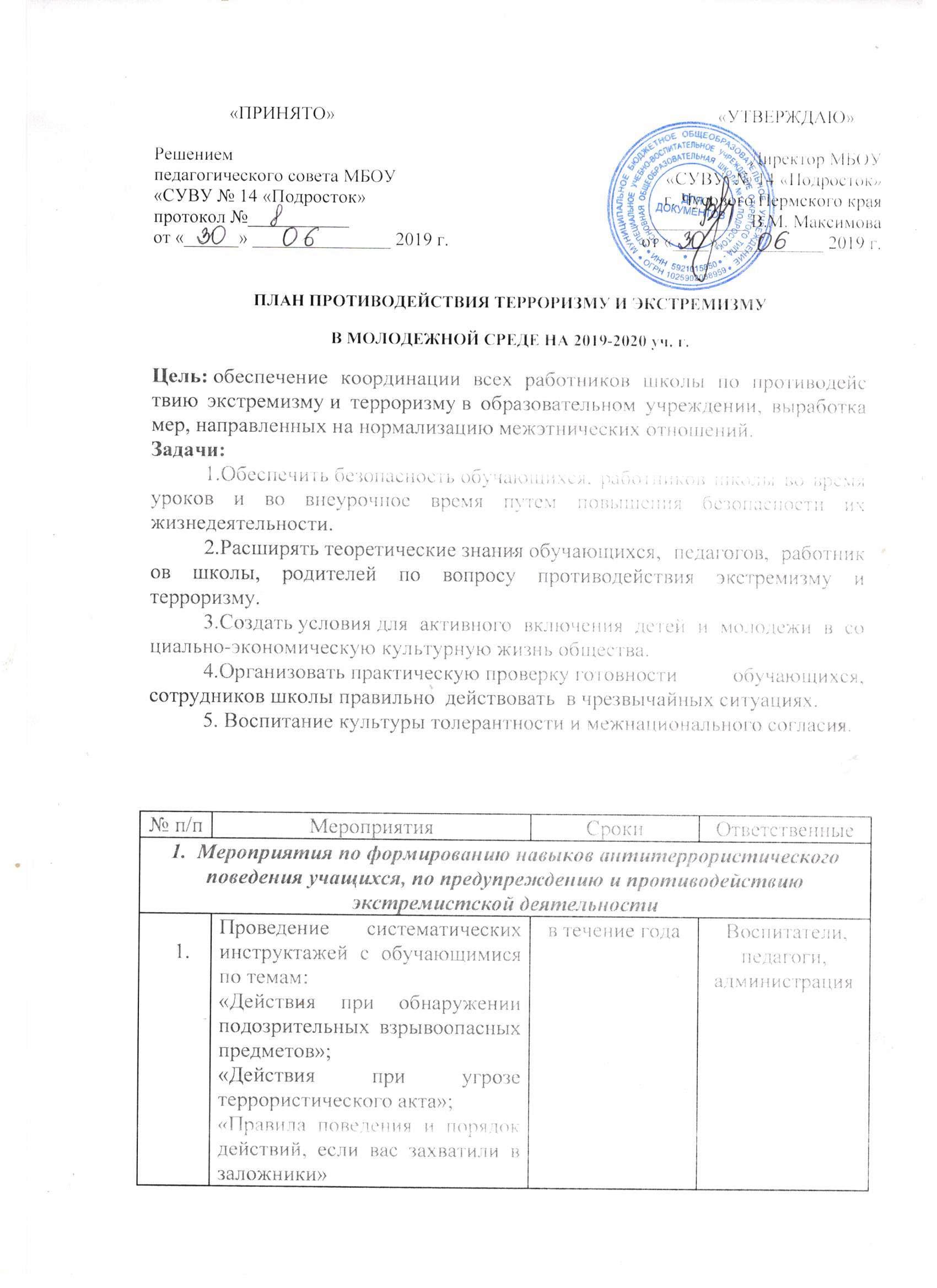 2.Реализация в учебном процессе, на уроках  учебных материалов, раскрывающих преступную сущность идеологии экстремизма и терроризма.в течение годаПедагоги, воспитатели3.Проведение классных часов о толерантности и противодействию экстремизму и терроризму.в течение года согласно планам воспитательной работы классаКлассные руководители4.Конкурс плакатов, рисунков  « Нет – терроризму!»1-е полугодие Воспитатели,учителя ИЗО5.Обновление стенда  по антитеррористической защищенностив течение годаАдминистрация6.Проведение Дня против экстремизма и терроризма с организацией тренировочных эвакуаций учащихся и работников школы.1-е полугодиеАдминистрация7.Беседа «Профилактика экстремистских проявлений в молодежной среде» (с приглашением сотрудника полиции)декабрьАдминистрация8.Проведение Дня безопасности В течение годаАдминистрация9.Диагностика с целью исследования личностных свойств толерантности у учащихся.В течение годаПсихологи, соц. педагоги10.Участие в районных и областных  мероприятиях по профилактике экстремизма, идеологии терроризмав течение годаВоспитатели, учителя - предметники2.  Мероприятия по предупреждению и противодействию террористической деятельности с сотрудниками школы, родительской общественностью2.  Мероприятия по предупреждению и противодействию террористической деятельности с сотрудниками школы, родительской общественностью2.  Мероприятия по предупреждению и противодействию террористической деятельности с сотрудниками школы, родительской общественностью2.  Мероприятия по предупреждению и противодействию террористической деятельности с сотрудниками школы, родительской общественностью11.Изучение законодательства РФ по вопросам ответственности за разжигание межнациональной межконфессиональной розни, разъяснения сущности терроризма, его общественной опасности.в течение годаАдминистрация12.Проведение инструктажей с работниками школы.в течение годаАдминистрация13.Проведение беседы с  сотрудниками школы:«Антитеррористическая безопасность образовательного учреждения»сентябрьДиректор школы В.М. Максимова14.Проведение родительских собраний по обеспечению безопасности, антитеррористической защищенности ОУ, активного их участия в воспитании бдительности, ответственности за личную и коллективную безопасность у детей.в течение года согласно планам работыКлассные руководители15.Разработка рекомендаций, буклетов для родителей и учащихся по повышению информационной грамотности по вопросам современных религиозных теченийноябрь- декабрьКлассные руководители16.ШМО классных руководителей«Формы работы классных руководителей в воспитании толерантного отношения к окружающему людям»декабрьРуководитель ШМО Мельниченко К.Ю.3.  Мероприятия по антитеррористической защищенности 3.  Мероприятия по антитеррористической защищенности 3.  Мероприятия по антитеррористической защищенности 3.  Мероприятия по антитеррористической защищенности 17.Контроль соблюдения пропускного режимаежедневноДежурный администратор,дежурный учитель18.Организация дежурства администрации, педагогического персонала, классов по школев течение годаАдминистрация, классные руководители19.Осмотр здания, территории на предмет обнаружения подозрительных предметов.Осмотр ограждений, ворот, калиток, запасных выходов, замков, запоров, решеток на предмет их целостности и исправностиежедневноДежурный администратор, зам. директора по АХЧ20.Проведение проверок состояния эвакуационных выходов и путей эвакуации (исправность дверных замков, не загроможденность  проходов)в течение годаЗам. директора по АХЧ24.Проверка  систем  сигнализации,видеонаблюденияв течение годаЗам. директора по АХЧ25.Организация взаимодействия с правоохранительными органами, органами местного самоуправления, вспомогательными структурами и общественными организациямив течение годаДиректор школы В.М. Максимова26.Контроль за проведением мероприятий по соблюдению режима безопасностив течение годаАдминистрация27.Освещение проводимых мероприятий по вопросам противодействия идеологии терроризма, экстремизма на сайте школы.в течение годаАдминистратор школьного сайта 